Aftale med hensyn til sugning i mund og svælg.Der må suges i mundhulen og svælget, IKKE tracheal suges (dvs ned til luftrøret).Se billede for nærmere forklaring.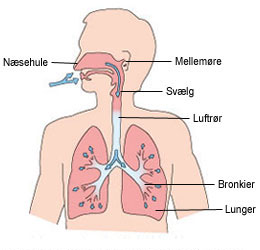 Borger skal suges ved behov. Borger skal har slim/sekret i munden eller svælget,Der ikke kan hostes op eller mobiliseres.Besværet/rallende vejrtrækning.Når du skal suge, skal du være opmærksom på følgende:Borger skal sidde op rejst.Afmål hvor langt der må suges ned i svælget ift. demo sugeslangen.Der må IKKE suges imens man går ind i munden/næsen og ned i svælget. Der må gerne suges på vej ud af svælg og mundhulen.Få borger til at hoste, det kan gøre, at der kan suges mere.Suget renses ved at der suges med vand til slangen er ren.Sugeslangen må aldrig klippes i.Sugeslange skiftes x 1 dgl – dagvagt ved 1. sugning, eller ved meget snavset sug.Hvis borger forsat har rallende eller besværet vejrtrækning efter sugning, skal SHS-teamet kontaktes med det samme.Hvis du er utryg ved at suge, har behov for at vi er der imens du suger eller har spørgsmål så kontakt SHS-teamet på 61220808 (kl. 7.30-22.00)